Refleksja w zawodzie nauczyciela…OCENIAJMY I DOCENIAJMY UCZNIÓW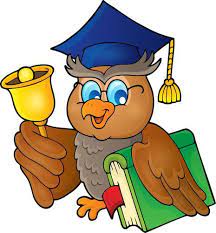 Uczniowie, nauczyciele, rodzice, nadzór pedagogiczny i organizacyjny – WSZYSTKIE OSOBY ZAINTERESOWANE OCENIANIEM  OCZEKUJĄ, że będzie ono sprawiedliwe, obiektywne i rzetelne. W spełnieniu tych oczekiwań pomóc może nauczycielom poniższy dekalog oceniania (Brzdąk i Miazgowicz 1998):– Ocenianie powinno brać pod uwagę specyfikę uczenia się i wspierać je.– W ocenianiu należy uwzględnić różnice pomiędzy poszczególnymi uczniami ( Indywidualizacja, dostosowanie wymagań SPE,  zalecenia –                       w opiniach i orzeczeniach PPP)– Ocenianie i stosowane narzędzia oceny powinny zachęcać uczniów do zaprezentowania swej kreatywności i oryginalności.– Cel oceniania trzeba jasno określić. Nauczyciel i uczeń muszą wiedzieć, z jakiego powodu dokonuje się oceny, i znać uzasadnienie wyboru danej formy sprawdzania.– Ocenianie powinno być trafne. To znaczy, że wybrana metoda powinna sprawdzać dokładnie to, co podlega ocenie.– Ocenianie powinno być rzetelne. O ile to tylko możliwe, należy wyeliminować subiektywizm, a ocenę uczynić niezależną od osoby nauczyciela.– Wszystkie formy oceniania muszą zapewniać uczniowi otrzymanie informacji zwrotnej na temat wyników jego uczenia się oraz stymulować rozwój ucznia, wskazując mu w ocenie opisowej kierunek poprawy. Również w przypadku sprawdzania sumującego uczeń powinien otrzymać informację zwrotną na temat swojej pracy, dowiedzieć się, co jest jego mocną stroną, a co wymaga powtórzenia, utrwalenia.– Ocenianie powinno skłaniać zarówno ucznia, jak i nauczyciela do refleksji na  temat ich dotychczasowej pracy. Wobec tego niezbędna jest nieustanna ewaluacja i doskonalenie oceniania.– Ocenianie jest integralną częścią planu nauczania. Nauczanie i uczenie się trzeba zaplanować razem z formami sprawdzania oraz oceniania, tak aby uczniowie mogli jak najlepiej się zaprezentować i uzyskać jak najlepsze wyniki swojego uczenia się.– Ocenianie wymaga rozsądnego wyważenia. Zbyt dużo sprawdzianów w krótkim czasie obciąża zarówno efektywne uczenie się, jak i nauczanie.– Kryteria oceniania powinny być zrozumiałe, jasne i znane. Uczniowie muszą wiedzieć, czego się od nich oczekuje.                                                                                       B.PodlewskaBibliografia: Materiały szkoleniowe A.Janiszewska, B.Żerkowski, J.Kolan,  B.Brzozowska/EKOTUR/